Les festivals des KootenaysLes festivals de la région Kootenay sont très amusants et polyvalents. Il y a une grande variété des festivals. Par exemple, il y a les festivals de l’art, la nourriture, la musique des sports et beaucoup des autres. Le festival des arts et le marché Kootenay des artisans en noël sont très intéressante parce qu’il y a beaucoup d’Art très différente. Les festivals des sports comme Coldsmoke Powder Fest et Fat Tire Fury Fest sont les compétitions que tous le communauté participe le dans. Le festival plus connue dans les Kootenay est Shambhala qu’est que c’est dans la ville Salmo. Shambhala est un festival de la musique électronique et plus de dix mille des personnes allé. Un autre festival populaire est Starbelly Jam à Crawford Bay. Presque chaque festival a les marchands très chouettes. Les marchands vend des vêtements, la nourriture, informatifs, de l’art et pour les activités. Tous les marchands sont de la région. Les marchands de la nourriture sont très mondiaux, il y a un marchand du restaurant dans Nelson qui s’appelle El Taco qui avait la nourriture Mexicaine et il y a un marchand Indienne, le Thaï et beaucoup des marchands de la crème glace. Presque toutes les choses marchandes sont naturelles.Pour passe le temps, c’est amusant de danser, nager dans le lac, fait le hula hoop, manger et aller à les ateliers de Yoga ou danse ou chose comme ca. C’est difficile de s'ennuyer dans les festivals. Les festivals dans la région Kootenay sont un grand parti amusant de l'été.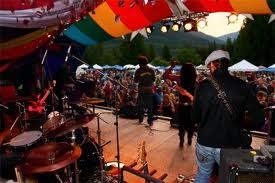 